Паспорт объекта нематериального культурного наследия (ОНКН) 
Муниципальный район Республики Татарстан: г. Нижнекамск Составитель паспорта: Волкова Галина Петровна, г. Нижнекамск, режиссер чувашского народного театра «Тамаша», МБУ «Дом культуры города Нижнекамска», 89872345478, dk-nka@mail.ru №КлассификаторыОписание классификатораОписание ОНКН1.Наименование ОНКН Название ОНКН и его жанр на языке оригинала. Далее в скобках пишется комментарий на русском языке о названии ОНКН и его жанре Чаваш туйе/Чувашская свадьба(считалась обрядом перехода, так как во время свадьбы человек переходил в другую социальную среду.  Это новый шаг в жизни, который заключается в следовании обрядам)2.ЭтносНазвание этносаЧуваши3. КонфессияНазвание конфессииЯзычники, частично- провославное христианство4.Вид ОНКНВ соответствии с Законом РТ от 26 мая 2017 г. N 34-ЗРТ "О нематериальном культурном наследии в Республике Татарстан", а также категоризации (Приложение 2) указывается вид ОНКНПразднично-обрядовая культура –праздники5.Характеристика ОНКНПоследовательность действий, время и место проведения, основные участники (их роли в действии), условия исполнения, атрибуты (музыкальный инструмент, костюм, орудие труда, материал; их роль и особенности), сведения о технике исполнения или технологии изготовления и т.д. Описание ОНКН в естественной своей среде. Характеристика должна быть полной (не менее 1 страницы – формат А4)      Данное мероприятие проводилось на сцене концертного зала Нижнекамского музыкального колледжа Салиха Сайдашева, также в массовой сцене спектакля «Невеста»  по пьесе В. Петрова., премьера состоялась РДК «Мирас», в селе Чув. Чебоксары  Новошешминского района РТ. Главные персонажи чувашской свадьбы: жених и невеста, туй пуçě(глава свадьбы), хăйматлăх(посаженный отец), хăйматлăх арăмě(его жена), кěçěн кěру(младший зять); музыканты: туй арăмě(свадебный гостья), подруги невесты, друзья жениха. На сцену выходят нарядные гости: в чувашских костюмах, в наряженых головных уборах- хушпу, тухья с одной стороны : жених, туй пуçе,музыканты, друзья жениха с веселой плясовой песней, в сопровождении музыкантов и параппан(чувашский шумовой инструмент).С другой стороны встречают отец и мать(хайматлах анне, атте) , отдельно от них  стоит невеста в окружении подруг.                           .Туй туй, туй иккен,                              Туй  мешелě çак иккен,                               Юрламасан , ташламасан ,                            Туй илеме сук иккен.     По окончании туй юрри , Туй пусе  произносит слова приветствия, что они долго собирались и вот наконец то приехали, узнает об  здоровье хозяев, также спрашивает ждали ли хозяева гостей : Туй  пуçě: Авансамăр-и, тăвансем.                  Ěçттěр-и, çиеттěр-и?                  Выляттăр-и, кулаттăр-и?                  Пире   хапăл та тăваттăр-и?Хозяева встречают с хлебом солью, отвечают, что они ждут дорогих гостей и к свадьбе все готово.Хуçисем: Хапăл тăватпăр! ЗАТЕМ поется еще одна свадебная песня, по окончании Туй пусе обьявляет ,что пора уже и Невесту показать: Туй пуçě:  Юрларамăр, ташларăмăр                  Хěрне курасчě.!Отец имат( хайматлах атте, анне) выводят  Невесту  к гостям, подводят  к Жениху. Невеста покрыта традиционным белым покрывалом, вышитый по краям . Невеста заводит грустную песню с причитаниями,  где говорится, что ей придется уйти из родительского дома,  она прощается беззаботным временем сладкой жизнью в доме родителей.                                                                                                                     Туй  пусе: обьявляет что наступило время  получить родительское благословение:                               Ĕлěкхине манмасăр                           çěне йала кăлармасăр,                          Аçу –анн¥ пилне илме                          Вахăт çитрě!Затем мать и отец благословляют дочь на хорошую семейную жизнь  и дают  наказ будущему зятю. Будущий муж стегает нагайкой 3раза, говоря слова «Слушай мужа, будь послушной».Свадьбу продолжает Туй пусе, приглашая всех на веселые свадебные частушки.  В старину, по чувашским обычаям жениху и невесте не полагалось плясать на своей свадьбе, т. к.  это предвещало плохую жизнь замужем, а мы же  отошли от этого и взяли жениха и невесту в центр и  вся веселая свадьба проходила с их участием. По окончании песни, Туй пуçě  приглашает всех  направиться в дом жениха для продолжения   свадьбы (уход со сцены)                                                     6. Состояние бытования ОНКНИнформация о современном состоянии и проблемах существования ОНКН: утрачивающаяся, бытующая, сценическая (может быть и промежуточные, переходные варианты, например, одновременно и утрачивающаяся и восстановленная)Бытующая.Былое магическое назначение чувашского свадебного обряда к настоящему времени утратилось и сохранил лишь художественно-игровую функцию. Сам ритуал намного сократился и изменился. 7. Форма существования, организации ОНКН Указывается, в какой форме объект существует или организуется в настоящее время (работниками культуры, образования или носителями)В настоящее время данный обряд проводится фольклорной группой чувашского народного театра  «Тамаша»  8.Место бытования ОНКНИнформация о том месте муниципального образования, где описываемое явление существует сегодня В Аксубаевском,  ( селе  Старые Савруши) Черемшанском(с. Сосновка)9.Лица, имеющее отношение к ОНКНСведения о носителе (ях), исполнителе (ях) (в том числе лица от кого была перенята данная традиция, лица, которые переняли традицию)Жители с Старые Савруши( по рассказам и преданиям )Работники СДК данной деревни организовали и показали  данный обряд на празднике чувашской культуры «Уяв».Чувашский народный театр «Тамаша» г. Нижнекамск.10.Фиксированные формы ОНКН и изделия (инструменты изготовления, музыкальные инструменты, ювелирные украшения, сундуки, ковры и т.д.)Файлы, приложенные к паспорту, доказывающие существование данного ОНКН: фото, видео, аудио, письменный текст, графика, сборники, газетные и журнальные статьи (в графе дается название файлов, например, видеофайл «Сабантуй №1», под этим же названием сам видеофайл прикрепляется к данному паспорту) 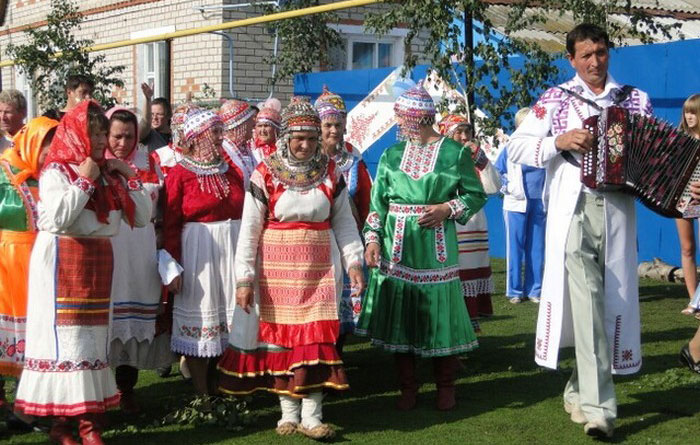 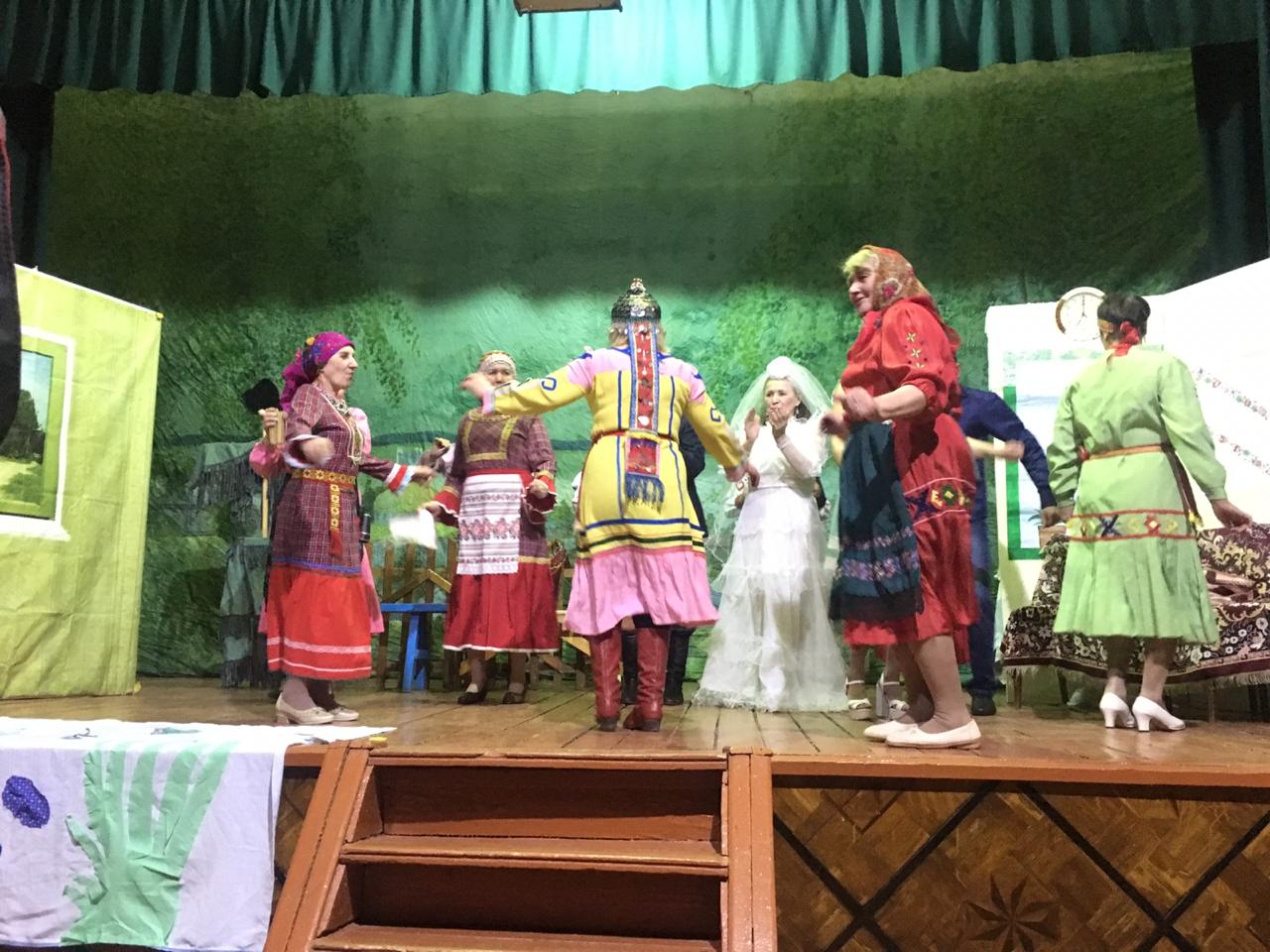 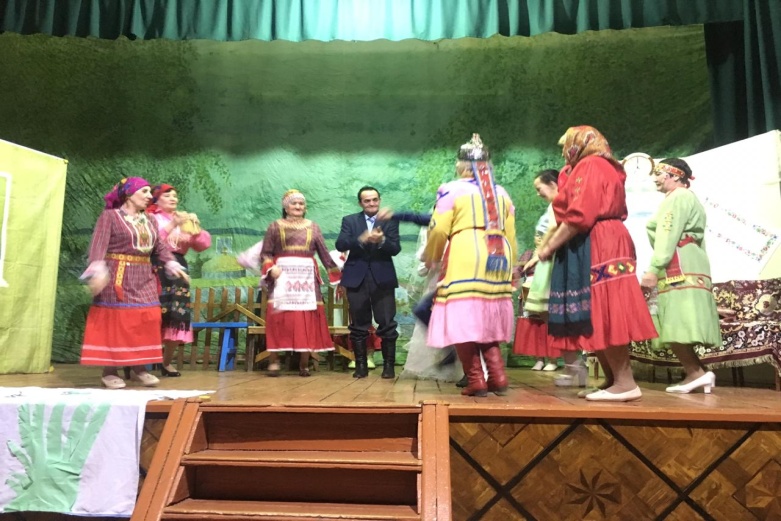 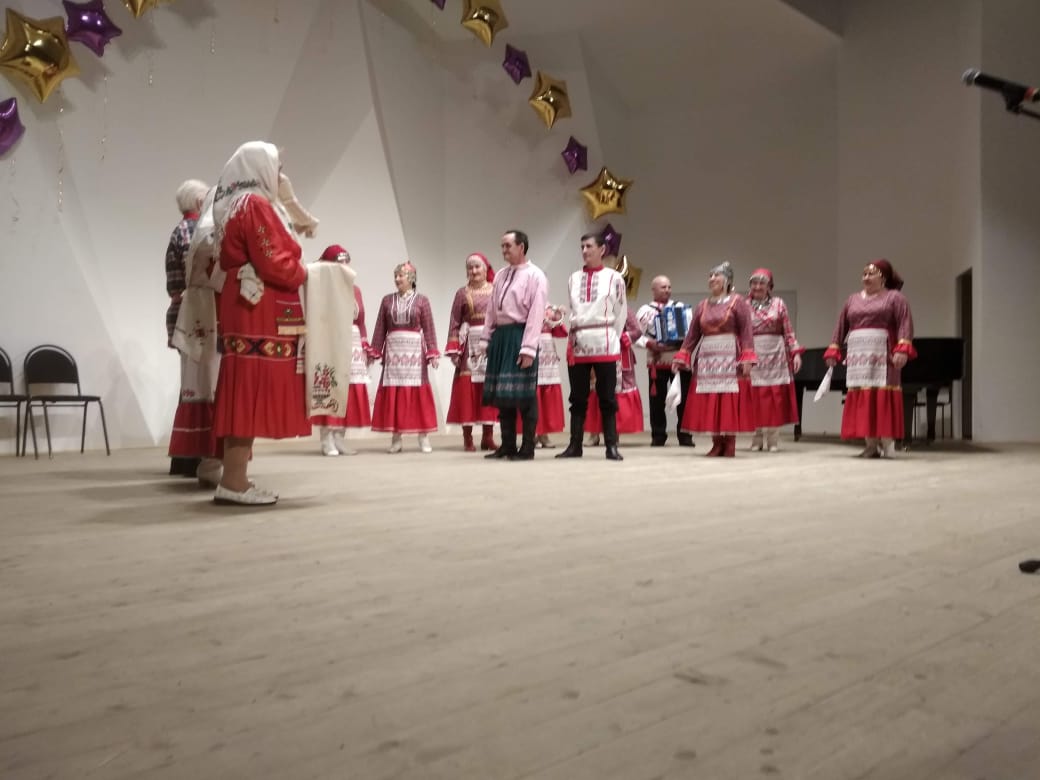 